2020年江苏省中等职业学校学业水平技能考试江苏省泰兴中等专业学校考点考 试 指 南（建筑工程类）二零二零年十一月目  录一、专业技能考试考点组织机构二、专业技能考试考点各职能组负责人及联系电话三、考点各职能组人员名单四、突发事件应急处理主要负责人五、考场安排情况表六、考点平面示意图七、监考教师名单八、考试时间安排表九、考场信息编排十、考务培训考生守则十二、考点应急处理预案一、专业技能考试考点组织机构专业技能考试考点各职能组负责人三、考点各职能组人员名单四、考点平面示意图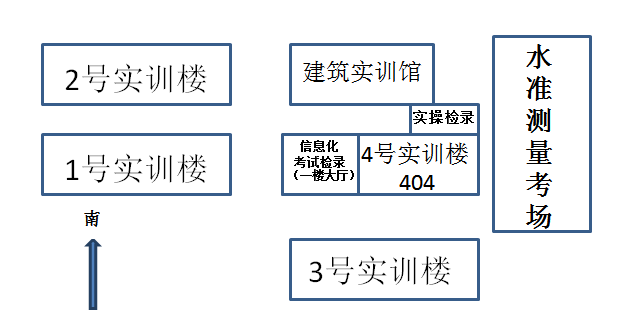 五、考场安排情况表六、监考老师名单七、考试时间安排表1.考点作息时间：上午7：30-12：35    下午12：45-18：002.考试时间安排八、考务培训计划考点工作人员培训分成两个内容进行。1．监考老师培训。建筑工程类于2020年11月10日7：30-8:00进行，地点为实训楼4-402。主要内容为：学习省教育厅、省教育考试院的有关文件，明确考试的重要性；学习《国家教育考试违规处理办法》等有关文件，强化责任意识和法制意识。 2．全体考务工作人员培训。于2020年11月9日16:00在教学楼3-206会议室进行。要求按职能组进行，明确各自分工、任务和职责，掌握工作要领好操作要求。九、考点应急处理预案1.突发事件应急处理主要负责人2．如发生突发事件，第一时间与考点突发事件应急处理主要负责人联系，按《2020年江苏省中等职业学校学生学业水平考试建筑类专业技能考试偶发事件处理办法》。十、考场信息编排1.信息化平台考试2.水准测量考点代码3632000018考点学校江苏省泰兴中等专业学校考点地址泰兴市文昌东路1号邮政编码225400联系电话0523-87661228传    真0523-87703000考风考纪举报电话考风考纪举报电话0523-876612280523-87661228姓名职务电话主    考何晨阳校长0523-87703188副 主 考丁金荣副书记0523-87705666副 主 考刘正生副校长0523-87703588副 主 考曹荣军副校长0523-87703998副 主 考周  勇副校长0523-87703999考务负责人丁九峰教务主任0523-87703005工作职能负责人联系电话接待宣传组苏  辉13952666001考务组丁九峰15961005936监考组王向军13775730580保密保卫组徐  辉13775734077监察组杨国庆13815972505监控组闾建军13852886321卫生防疫及后勤保障组周学军13952699399成绩处理组刘  猛13914422249工作职能负责人成员接待宣传组苏  辉封雪凤  石卫国  鞠兴祥 尹晨 周雨考务组丁九峰戴  群  周俊生  朱磊明  周广东监考组王向军生金根 田乐泰 俞海霞  曾 波  田峰秦月华 王和萍 贾金凤  向娟玉 生飞   阚卫峰 顾海洋 省五名考评员 保密保卫组徐  辉刘  猛  凡国其  印宏卫监察组杨国庆杨丽琴监控组闾建军徐  进  吕庚圣卫生防疫组及后勤保障组周学军马亚峰  周德忠  周宏萍  陈  琴杨志鹏成绩处理组刘猛朱磊明  戴海斌考点学校考场位置考生总数信息化考场数实操工位数考试总场次工位标准江苏省泰兴中等专业学校4号实训楼276114信息化考试7场，实操20场信息化考场内设立机位数：47个（包括5个备用机位），实操工位数20个（包括6个备用工位）。1、信息化平台考试（4号实训楼404）1、信息化平台考试（4号实训楼404）1、信息化平台考试（4号实训楼404）2020年11月10日第一场8：00-10：00曾波曾波曾波秦月华检录：阚卫峰、贾金凤地点：4号实训楼大厅检录：阚卫峰、贾金凤地点：4号实训楼大厅检录：阚卫峰、贾金凤地点：4号实训楼大厅检录：阚卫峰、贾金凤地点：4号实训楼大厅检录：阚卫峰、贾金凤地点：4号实训楼大厅检录：阚卫峰、贾金凤地点：4号实训楼大厅检录：阚卫峰、贾金凤地点：4号实训楼大厅检录：阚卫峰、贾金凤地点：4号实训楼大厅2020年11月10日第二场10：30-12：30曾波曾波曾波秦月华检录：阚卫峰、贾金凤地点：4号实训楼大厅检录：阚卫峰、贾金凤地点：4号实训楼大厅检录：阚卫峰、贾金凤地点：4号实训楼大厅检录：阚卫峰、贾金凤地点：4号实训楼大厅检录：阚卫峰、贾金凤地点：4号实训楼大厅检录：阚卫峰、贾金凤地点：4号实训楼大厅检录：阚卫峰、贾金凤地点：4号实训楼大厅检录：阚卫峰、贾金凤地点：4号实训楼大厅2020年11月10日第三场13：00-15：00俞海霞俞海霞俞海霞田乐泰 检录：阚卫峰、贾金凤地点：4号实训楼大厅检录：阚卫峰、贾金凤地点：4号实训楼大厅检录：阚卫峰、贾金凤地点：4号实训楼大厅检录：阚卫峰、贾金凤地点：4号实训楼大厅检录：阚卫峰、贾金凤地点：4号实训楼大厅检录：阚卫峰、贾金凤地点：4号实训楼大厅检录：阚卫峰、贾金凤地点：4号实训楼大厅检录：阚卫峰、贾金凤地点：4号实训楼大厅2020年11月10日第四场15：30-17：30俞海霞俞海霞俞海霞田乐泰 检录：阚卫峰、贾金凤地点：4号实训楼大厅检录：阚卫峰、贾金凤地点：4号实训楼大厅检录：阚卫峰、贾金凤地点：4号实训楼大厅检录：阚卫峰、贾金凤地点：4号实训楼大厅检录：阚卫峰、贾金凤地点：4号实训楼大厅检录：阚卫峰、贾金凤地点：4号实训楼大厅检录：阚卫峰、贾金凤地点：4号实训楼大厅检录：阚卫峰、贾金凤地点：4号实训楼大厅2020年11月11日第五场8：00-10：00俞海霞俞海霞俞海霞田峰检录：阚卫峰、贾金凤地点：4号实训楼大厅检录：阚卫峰、贾金凤地点：4号实训楼大厅检录：阚卫峰、贾金凤地点：4号实训楼大厅检录：阚卫峰、贾金凤地点：4号实训楼大厅检录：阚卫峰、贾金凤地点：4号实训楼大厅检录：阚卫峰、贾金凤地点：4号实训楼大厅检录：阚卫峰、贾金凤地点：4号实训楼大厅检录：阚卫峰、贾金凤地点：4号实训楼大厅2020年11月11日第六场10：30-12：30俞海霞俞海霞俞海霞田峰2020年11月11日第七场13：00-15：00曾波曾波曾波秦月华备用考场一个4号实训楼304巡考：生金根  戴海斌巡考：生金根  戴海斌巡考：生金根  戴海斌巡考：生金根  戴海斌巡考：生金根  戴海斌巡考：生金根  戴海斌巡考：生金根  戴海斌巡考：生金根  戴海斌巡考：生金根  戴海斌巡考：生金根  戴海斌巡考：生金根  戴海斌巡考：生金根  戴海斌巡考：生金根  戴海斌巡考：生金根  戴海斌巡考：生金根  戴海斌2、实操考试（水准测量考场）2、实操考试（水准测量考场）2、实操考试（水准测量考场）2020年11月10日第一场8：30-9：00省五名考评员省五名考评员省五名考评员省五名考评员检录：向娟玉     王和萍 地点：建筑实训馆北侧大道检录：向娟玉     王和萍 地点：建筑实训馆北侧大道检录：向娟玉     王和萍 地点：建筑实训馆北侧大道检录：向娟玉     王和萍 地点：建筑实训馆北侧大道检录：向娟玉     王和萍 地点：建筑实训馆北侧大道检录：向娟玉     王和萍 地点：建筑实训馆北侧大道检录：向娟玉     王和萍 地点：建筑实训馆北侧大道检录：向娟玉     王和萍 地点：建筑实训馆北侧大道2020年11月10日第一场9：00-9：30省五名考评员省五名考评员省五名考评员省五名考评员检录：向娟玉     王和萍 地点：建筑实训馆北侧大道检录：向娟玉     王和萍 地点：建筑实训馆北侧大道检录：向娟玉     王和萍 地点：建筑实训馆北侧大道检录：向娟玉     王和萍 地点：建筑实训馆北侧大道检录：向娟玉     王和萍 地点：建筑实训馆北侧大道检录：向娟玉     王和萍 地点：建筑实训馆北侧大道检录：向娟玉     王和萍 地点：建筑实训馆北侧大道检录：向娟玉     王和萍 地点：建筑实训馆北侧大道2020年11月10日第一场9：30-10：00省五名考评员省五名考评员省五名考评员省五名考评员检录：向娟玉     王和萍 地点：建筑实训馆北侧大道检录：向娟玉     王和萍 地点：建筑实训馆北侧大道检录：向娟玉     王和萍 地点：建筑实训馆北侧大道检录：向娟玉     王和萍 地点：建筑实训馆北侧大道检录：向娟玉     王和萍 地点：建筑实训馆北侧大道检录：向娟玉     王和萍 地点：建筑实训馆北侧大道检录：向娟玉     王和萍 地点：建筑实训馆北侧大道检录：向娟玉     王和萍 地点：建筑实训馆北侧大道2020年11月10日第二场10：30-11：00省五名考评员省五名考评员省五名考评员省五名考评员检录：向娟玉     王和萍 地点：建筑实训馆北侧大道检录：向娟玉     王和萍 地点：建筑实训馆北侧大道检录：向娟玉     王和萍 地点：建筑实训馆北侧大道检录：向娟玉     王和萍 地点：建筑实训馆北侧大道检录：向娟玉     王和萍 地点：建筑实训馆北侧大道检录：向娟玉     王和萍 地点：建筑实训馆北侧大道检录：向娟玉     王和萍 地点：建筑实训馆北侧大道检录：向娟玉     王和萍 地点：建筑实训馆北侧大道2020年11月10日第二场11：00-11：30省五名考评员省五名考评员省五名考评员省五名考评员检录：向娟玉     王和萍 地点：建筑实训馆北侧大道检录：向娟玉     王和萍 地点：建筑实训馆北侧大道检录：向娟玉     王和萍 地点：建筑实训馆北侧大道检录：向娟玉     王和萍 地点：建筑实训馆北侧大道检录：向娟玉     王和萍 地点：建筑实训馆北侧大道检录：向娟玉     王和萍 地点：建筑实训馆北侧大道检录：向娟玉     王和萍 地点：建筑实训馆北侧大道检录：向娟玉     王和萍 地点：建筑实训馆北侧大道2020年11月10日第二场11：30-12：00省五名考评员省五名考评员省五名考评员省五名考评员检录：向娟玉     王和萍 地点：建筑实训馆北侧大道检录：向娟玉     王和萍 地点：建筑实训馆北侧大道检录：向娟玉     王和萍 地点：建筑实训馆北侧大道检录：向娟玉     王和萍 地点：建筑实训馆北侧大道检录：向娟玉     王和萍 地点：建筑实训馆北侧大道检录：向娟玉     王和萍 地点：建筑实训馆北侧大道检录：向娟玉     王和萍 地点：建筑实训馆北侧大道检录：向娟玉     王和萍 地点：建筑实训馆北侧大道2020年11月10日第三场13：00-13：30省五名考评员省五名考评员省五名考评员省五名考评员检录：向娟玉     王和萍 地点：建筑实训馆北侧大道检录：向娟玉     王和萍 地点：建筑实训馆北侧大道检录：向娟玉     王和萍 地点：建筑实训馆北侧大道检录：向娟玉     王和萍 地点：建筑实训馆北侧大道检录：向娟玉     王和萍 地点：建筑实训馆北侧大道检录：向娟玉     王和萍 地点：建筑实训馆北侧大道检录：向娟玉     王和萍 地点：建筑实训馆北侧大道检录：向娟玉     王和萍 地点：建筑实训馆北侧大道2020年11月10日第三场13：30-14：00省五名考评员省五名考评员省五名考评员省五名考评员检录：向娟玉     王和萍 地点：建筑实训馆北侧大道检录：向娟玉     王和萍 地点：建筑实训馆北侧大道检录：向娟玉     王和萍 地点：建筑实训馆北侧大道检录：向娟玉     王和萍 地点：建筑实训馆北侧大道检录：向娟玉     王和萍 地点：建筑实训馆北侧大道检录：向娟玉     王和萍 地点：建筑实训馆北侧大道检录：向娟玉     王和萍 地点：建筑实训馆北侧大道检录：向娟玉     王和萍 地点：建筑实训馆北侧大道2020年11月10日第三场14：00-14：30省五名考评员省五名考评员省五名考评员省五名考评员检录：向娟玉     王和萍 地点：建筑实训馆北侧大道检录：向娟玉     王和萍 地点：建筑实训馆北侧大道检录：向娟玉     王和萍 地点：建筑实训馆北侧大道检录：向娟玉     王和萍 地点：建筑实训馆北侧大道检录：向娟玉     王和萍 地点：建筑实训馆北侧大道检录：向娟玉     王和萍 地点：建筑实训馆北侧大道检录：向娟玉     王和萍 地点：建筑实训馆北侧大道检录：向娟玉     王和萍 地点：建筑实训馆北侧大道2020年11月10日第四场15：30-16：00省五名考评员省五名考评员省五名考评员省五名考评员检录：向娟玉     王和萍 地点：建筑实训馆北侧大道检录：向娟玉     王和萍 地点：建筑实训馆北侧大道检录：向娟玉     王和萍 地点：建筑实训馆北侧大道检录：向娟玉     王和萍 地点：建筑实训馆北侧大道检录：向娟玉     王和萍 地点：建筑实训馆北侧大道检录：向娟玉     王和萍 地点：建筑实训馆北侧大道检录：向娟玉     王和萍 地点：建筑实训馆北侧大道检录：向娟玉     王和萍 地点：建筑实训馆北侧大道2020年11月10日第四场16：00-16：30省五名考评员省五名考评员省五名考评员省五名考评员检录：向娟玉     王和萍 地点：建筑实训馆北侧大道检录：向娟玉     王和萍 地点：建筑实训馆北侧大道检录：向娟玉     王和萍 地点：建筑实训馆北侧大道检录：向娟玉     王和萍 地点：建筑实训馆北侧大道检录：向娟玉     王和萍 地点：建筑实训馆北侧大道检录：向娟玉     王和萍 地点：建筑实训馆北侧大道检录：向娟玉     王和萍 地点：建筑实训馆北侧大道检录：向娟玉     王和萍 地点：建筑实训馆北侧大道2020年11月10日第四场16：30-17：00省五名考评员省五名考评员省五名考评员省五名考评员检录：向娟玉     王和萍 地点：建筑实训馆北侧大道检录：向娟玉     王和萍 地点：建筑实训馆北侧大道检录：向娟玉     王和萍 地点：建筑实训馆北侧大道检录：向娟玉     王和萍 地点：建筑实训馆北侧大道检录：向娟玉     王和萍 地点：建筑实训馆北侧大道检录：向娟玉     王和萍 地点：建筑实训馆北侧大道检录：向娟玉     王和萍 地点：建筑实训馆北侧大道检录：向娟玉     王和萍 地点：建筑实训馆北侧大道2020年11月11日第五场8：30-9：00省五名考评员省五名考评员省五名考评员省五名考评员检录：向娟玉     王和萍 地点：建筑实训馆北侧大道检录：向娟玉     王和萍 地点：建筑实训馆北侧大道检录：向娟玉     王和萍 地点：建筑实训馆北侧大道检录：向娟玉     王和萍 地点：建筑实训馆北侧大道检录：向娟玉     王和萍 地点：建筑实训馆北侧大道检录：向娟玉     王和萍 地点：建筑实训馆北侧大道检录：向娟玉     王和萍 地点：建筑实训馆北侧大道检录：向娟玉     王和萍 地点：建筑实训馆北侧大道2020年11月11日第五场9：00-9：30省五名考评员省五名考评员省五名考评员省五名考评员检录：向娟玉     王和萍 地点：建筑实训馆北侧大道检录：向娟玉     王和萍 地点：建筑实训馆北侧大道检录：向娟玉     王和萍 地点：建筑实训馆北侧大道检录：向娟玉     王和萍 地点：建筑实训馆北侧大道检录：向娟玉     王和萍 地点：建筑实训馆北侧大道检录：向娟玉     王和萍 地点：建筑实训馆北侧大道检录：向娟玉     王和萍 地点：建筑实训馆北侧大道检录：向娟玉     王和萍 地点：建筑实训馆北侧大道2020年11月11日第五场9：30-10：00省五名考评员省五名考评员省五名考评员省五名考评员检录：向娟玉     王和萍 地点：建筑实训馆北侧大道检录：向娟玉     王和萍 地点：建筑实训馆北侧大道检录：向娟玉     王和萍 地点：建筑实训馆北侧大道检录：向娟玉     王和萍 地点：建筑实训馆北侧大道检录：向娟玉     王和萍 地点：建筑实训馆北侧大道检录：向娟玉     王和萍 地点：建筑实训馆北侧大道检录：向娟玉     王和萍 地点：建筑实训馆北侧大道检录：向娟玉     王和萍 地点：建筑实训馆北侧大道2020年11月11日第六场10：30-11：00省五名考评员省五名考评员省五名考评员省五名考评员检录：向娟玉     王和萍 地点：建筑实训馆北侧大道检录：向娟玉     王和萍 地点：建筑实训馆北侧大道检录：向娟玉     王和萍 地点：建筑实训馆北侧大道检录：向娟玉     王和萍 地点：建筑实训馆北侧大道检录：向娟玉     王和萍 地点：建筑实训馆北侧大道检录：向娟玉     王和萍 地点：建筑实训馆北侧大道检录：向娟玉     王和萍 地点：建筑实训馆北侧大道检录：向娟玉     王和萍 地点：建筑实训馆北侧大道2020年11月11日第六场11：00-11：30省五名考评员省五名考评员省五名考评员省五名考评员检录：向娟玉     王和萍 地点：建筑实训馆北侧大道检录：向娟玉     王和萍 地点：建筑实训馆北侧大道检录：向娟玉     王和萍 地点：建筑实训馆北侧大道检录：向娟玉     王和萍 地点：建筑实训馆北侧大道检录：向娟玉     王和萍 地点：建筑实训馆北侧大道检录：向娟玉     王和萍 地点：建筑实训馆北侧大道检录：向娟玉     王和萍 地点：建筑实训馆北侧大道检录：向娟玉     王和萍 地点：建筑实训馆北侧大道2020年11月11日第六场11：30-12：00省五名考评员省五名考评员省五名考评员省五名考评员检录：向娟玉     王和萍 地点：建筑实训馆北侧大道检录：向娟玉     王和萍 地点：建筑实训馆北侧大道检录：向娟玉     王和萍 地点：建筑实训馆北侧大道检录：向娟玉     王和萍 地点：建筑实训馆北侧大道检录：向娟玉     王和萍 地点：建筑实训馆北侧大道检录：向娟玉     王和萍 地点：建筑实训馆北侧大道检录：向娟玉     王和萍 地点：建筑实训馆北侧大道检录：向娟玉     王和萍 地点：建筑实训馆北侧大道2020年11月11日第七场13：00-13：30省五名考评员省五名考评员省五名考评员省五名考评员检录：向娟玉     王和萍 地点：建筑实训馆北侧大道检录：向娟玉     王和萍 地点：建筑实训馆北侧大道检录：向娟玉     王和萍 地点：建筑实训馆北侧大道检录：向娟玉     王和萍 地点：建筑实训馆北侧大道检录：向娟玉     王和萍 地点：建筑实训馆北侧大道检录：向娟玉     王和萍 地点：建筑实训馆北侧大道检录：向娟玉     王和萍 地点：建筑实训馆北侧大道检录：向娟玉     王和萍 地点：建筑实训馆北侧大道2020年11月11日第七场13：30-14：00省五名考评员省五名考评员省五名考评员省五名考评员检录：向娟玉     王和萍 地点：建筑实训馆北侧大道检录：向娟玉     王和萍 地点：建筑实训馆北侧大道检录：向娟玉     王和萍 地点：建筑实训馆北侧大道检录：向娟玉     王和萍 地点：建筑实训馆北侧大道检录：向娟玉     王和萍 地点：建筑实训馆北侧大道检录：向娟玉     王和萍 地点：建筑实训馆北侧大道检录：向娟玉     王和萍 地点：建筑实训馆北侧大道检录：向娟玉     王和萍 地点：建筑实训馆北侧大道2020年11月11日第七场14：00-14：30省五名考评员省五名考评员省五名考评员省五名考评员检录：向娟玉     王和萍 地点：建筑实训馆北侧大道检录：向娟玉     王和萍 地点：建筑实训馆北侧大道检录：向娟玉     王和萍 地点：建筑实训馆北侧大道检录：向娟玉     王和萍 地点：建筑实训馆北侧大道检录：向娟玉     王和萍 地点：建筑实训馆北侧大道检录：向娟玉     王和萍 地点：建筑实训馆北侧大道检录：向娟玉     王和萍 地点：建筑实训馆北侧大道检录：向娟玉     王和萍 地点：建筑实训馆北侧大道       巡考：顾海洋  生  飞       巡考：顾海洋  生  飞       巡考：顾海洋  生  飞       巡考：顾海洋  生  飞       巡考：顾海洋  生  飞       巡考：顾海洋  生  飞       巡考：顾海洋  生  飞       巡考：顾海洋  生  飞       巡考：顾海洋  生  飞       巡考：顾海洋  生  飞       巡考：顾海洋  生  飞       巡考：顾海洋  生  飞       巡考：顾海洋  生  飞       巡考：顾海洋  生  飞       巡考：顾海洋  生  飞总巡考：朱磊明总巡考：朱磊明总巡考：朱磊明总巡考：朱磊明总巡考：朱磊明总巡考：朱磊明总巡考：朱磊明总巡考：朱磊明总巡考：朱磊明总巡考：朱磊明总巡考：朱磊明总巡考：朱磊明总巡考：朱磊明总巡考：朱磊明总巡考：朱磊明场  次信息化平台考试实操考试第一场08：00-10：0008：30-9：00第一场08：00-10：009：00-9：30第一场08：00-10：009：30-10：00第二场10：30-12：3010：30-11：00第二场10：30-12：3011：00-11：30第二场10：30-12：3011：30-12：00第三场13：00-15：0013：00-13：30第三场13：00-15：0013：30-14：00第三场13：00-15：0014：00-14：30第四场15：30-17：3015：30-16：00第四场15：30-17：3016：00-16：30第四场15：30-17：3016：30-17：00第五场08：00-10：0008：30-9：00第五场08：00-10：009：00-9：30第五场08：00-10：009：30-10：00第六场10：30-12：3010：30-11：00第六场10：30-12：3011：00-11：30第六场10：30-12：3011：30-12：00第七场13：00-15：0013：00-13：30第七场13：00-15：0013：30-14：00第七场13：00-15：0014：00-14：30联系人序号姓名职务电话第一联系人何晨阳校长0523-87703188第二联系人曹荣军副校长0523-87703998第三联系人刘  猛建筑系主任13914422249第一场    42人第一场    42人第一场    42人第一场    42人第一场    42人第一场    42人2020年11月10日    08:00-10:00    考试地点：4号实训楼404室2020年11月10日    08:00-10:00    考试地点：4号实训楼404室2020年11月10日    08:00-10:00    考试地点：4号实训楼404室2020年11月10日    08:00-10:00    考试地点：4号实训楼404室2020年11月10日    08:00-10:00    考试地点：4号实训楼404室2020年11月10日    08:00-10:00    考试地点：4号实训楼404室准考证姓名考籍号专业类别名称报名点名称序号201003001204046曹煜宸211283100411建筑工程施工江苏省泰兴中等专业学校1201003001204047曹浩211283100398建筑工程施工江苏省泰兴中等专业学校2201003001204056周杨211283100357工程造价江苏省泰兴中等专业学校3201003001204057姚容211283100344工程造价江苏省泰兴中等专业学校4201003001204058卢昊211283100318建筑工程施工江苏省泰兴中等专业学校5201003001204059王吉211283100325建筑工程施工江苏省泰兴中等专业学校6201003001204060顾智恒211283100372建筑工程施工江苏省泰兴中等专业学校7201003001204069印文磊211283100426建筑工程施工江苏省泰兴中等专业学校8201003001204070卢俊杰211283100430建筑工程施工江苏省泰兴中等专业学校9201003001204071唐鑫211283100422建筑工程施工江苏省泰兴中等专业学校10201003001204072马钰211283100409建筑工程施工江苏省泰兴中等专业学校11201003001204073徐鑫211283100420建筑工程施工江苏省泰兴中等专业学校12201003001204074霍诚211283100432建筑工程施工江苏省泰兴中等专业学校13201003001204075顾靖211283100417建筑工程施工江苏省泰兴中等专业学校14201003001204076杨林翰211283100431建筑工程施工江苏省泰兴中等专业学校15201003001204077徐润远211283100433建筑工程施工江苏省泰兴中等专业学校16201003001204078李鑫211283100399建筑工程施工江苏省泰兴中等专业学校17201003001204084李蒋师嘉211283100332建筑工程施工江苏省泰兴中等专业学校18201003001204085叶灿211283100305建筑工程施工江苏省泰兴中等专业学校19201003001204086刘汪勇211283100294建筑工程施工江苏省泰兴中等专业学校20201003001204087马宁211283100285建筑工程施工江苏省泰兴中等专业学校21201003001204088蔡树瑞211283100323建筑工程施工江苏省泰兴中等专业学校22201003001204089季嘉鹏211283100316建筑工程施工江苏省泰兴中等专业学校23201003001204090徐伟峰211283100322建筑工程施工江苏省泰兴中等专业学校24201003001204091鞠翌斌211283100333建筑工程施工江苏省泰兴中等专业学校25201003001204092王亮211283100295建筑工程施工江苏省泰兴中等专业学校26201003001204093朱锶梵211283100369建筑工程施工江苏省泰兴中等专业学校27201003001204103骆佳雯211283100438建筑工程施工江苏省泰兴中等专业学校28201003001204104李子扬211283100410建筑工程施工江苏省泰兴中等专业学校29201003001204105朱靥靥211283100406建筑工程施工江苏省泰兴中等专业学校30201003001204106蒋驰211283100413建筑工程施工江苏省泰兴中等专业学校31201003001204107徐坤211283100418建筑工程施工江苏省泰兴中等专业学校32201003001204108丁洋211283100427建筑工程施工江苏省泰兴中等专业学校33201003001204111黄梽杰211283100348工程造价江苏省泰兴中等专业学校34201003001204112高思泽211283100291建筑工程施工江苏省泰兴中等专业学校35201003001204113吴淏焜211283100290建筑工程施工江苏省泰兴中等专业学校36201003001204114高顺沛211283100356工程造价江苏省泰兴中等专业学校37201003001204115曹肖振211283100324建筑工程施工江苏省泰兴中等专业学校38201003001204116林坤211283100327建筑工程施工江苏省泰兴中等专业学校39201003001204117王阳211283100342工程造价江苏省泰兴中等专业学校40201003001204118戴常骏211283100331建筑工程施工江苏省泰兴中等专业学校41201003001204119印俊泽211283100312建筑工程施工江苏省泰兴中等专业学校42第二场    42人第二场    42人第二场    42人第二场    42人第二场    42人第二场    42人2020年11月10日    10:30-12:30    考试地点：4号实训楼404室2020年11月10日    10:30-12:30    考试地点：4号实训楼404室2020年11月10日    10:30-12:30    考试地点：4号实训楼404室2020年11月10日    10:30-12:30    考试地点：4号实训楼404室2020年11月10日    10:30-12:30    考试地点：4号实训楼404室2020年11月10日    10:30-12:30    考试地点：4号实训楼404室准考证姓名考籍号专业类别名称报名点名称序号201003001203925裘涵羿211284160519建筑装饰泰州市姜堰区江淮职业高级中学1201003001203926赵肖杰211284160498建筑装饰泰州市姜堰区江淮职业高级中学2201003001203927刘文涛211284160508建筑装饰泰州市姜堰区江淮职业高级中学3201003001203928吴家彬211284160495建筑装饰泰州市姜堰区江淮职业高级中学4201003001203929张祥211284160516建筑装饰泰州市姜堰区江淮职业高级中学5201003001203930谢骏211284160524建筑装饰泰州市姜堰区江淮职业高级中学6201003001203961李康平211284160517建筑装饰泰州市姜堰区江淮职业高级中学7201003001203962方晨211284160525建筑装饰泰州市姜堰区江淮职业高级中学8201003001203963孙力211284160504建筑装饰泰州市姜堰区江淮职业高级中学9201003001203964赵晋贤211284160521建筑装饰泰州市姜堰区江淮职业高级中学10201003001203965王景贤211284160522建筑装饰泰州市姜堰区江淮职业高级中学11201003001203966陈佳炜211284160510建筑装饰泰州市姜堰区江淮职业高级中学12201003001203967魏嘉国211284160531建筑装饰泰州市姜堰区江淮职业高级中学13201003001203968张东吴211284160501建筑装饰泰州市姜堰区江淮职业高级中学14201003001203969朱康平211284160515建筑装饰泰州市姜堰区江淮职业高级中学15201003001203998沈佳欣211284160509建筑装饰泰州市姜堰区江淮职业高级中学16201003001203999吴凯211284160526建筑装饰泰州市姜堰区江淮职业高级中学17201003001204000张苏南211284160505建筑装饰泰州市姜堰区江淮职业高级中学18201003001204001胡清云211284160499建筑装饰泰州市姜堰区江淮职业高级中学19201003001204002余永涛211284160507建筑装饰泰州市姜堰区江淮职业高级中学20201003001204003侯振阳211284160492建筑装饰泰州市姜堰区江淮职业高级中学21201003001204004金嘉诚211284160491建筑装饰泰州市姜堰区江淮职业高级中学22201003001204028李世金泰211284160529建筑装饰泰州市姜堰区江淮职业高级中学23201003001204029蔡旻希211284160528建筑装饰泰州市姜堰区江淮职业高级中学24201003001204030钱依文211284160503建筑装饰泰州市姜堰区江淮职业高级中学25201003001204031徐文洲211284160502建筑装饰泰州市姜堰区江淮职业高级中学26201003001204032王雨婷211284160514建筑装饰泰州市姜堰区江淮职业高级中学27201003001204050叶南211284160500建筑装饰泰州市姜堰区江淮职业高级中学28201003001204051李易锋211284160493建筑装饰泰州市姜堰区江淮职业高级中学29201003001204052张梦婷211284160494建筑装饰泰州市姜堰区江淮职业高级中学30201003001204053周睿211284160527建筑装饰泰州市姜堰区江淮职业高级中学31201003001204054陈利丰211284160530建筑装饰泰州市姜堰区江淮职业高级中学32201003001204055顾政伟211284160511建筑装饰泰州市姜堰区江淮职业高级中学33201003001204080丁骏211284160520建筑装饰泰州市姜堰区江淮职业高级中学34201003001204081陈宇211284160506建筑装饰泰州市姜堰区江淮职业高级中学35201003001204082郁智惟211284160513建筑装饰泰州市姜堰区江淮职业高级中学36201003001204083张健211284160512建筑装饰泰州市姜堰区江淮职业高级中学37201003001204120丁亚龙211283100345工程造价江苏省泰兴中等专业学校38201003001204130俞翀211284160518建筑装饰泰州市姜堰区江淮职业高级中学39201003001204131王海洋211284160496建筑装饰泰州市姜堰区江淮职业高级中学40201003001204132范玥松211284160523建筑装饰泰州市姜堰区江淮职业高级中学41201003001204133储妞妞211284160497建筑装饰泰州市姜堰区江淮职业高级中学42第三场    42人第三场    42人第三场    42人第三场    42人第三场    42人第三场    42人2020年11月10日    13:00-15:00    考试地点：4号实训楼404室2020年11月10日    13:00-15:00    考试地点：4号实训楼404室2020年11月10日    13:00-15:00    考试地点：4号实训楼404室2020年11月10日    13:00-15:00    考试地点：4号实训楼404室2020年11月10日    13:00-15:00    考试地点：4号实训楼404室2020年11月10日    13:00-15:00    考试地点：4号实训楼404室准考证姓名考籍号专业类别名称报名点名称序号201003001103888朱子谦211181110236建筑工程施工江苏省丹阳中等专业学校1201003001103889解飞扬211181110223建筑工程施工江苏省丹阳中等专业学校2201003001103890王康加211181110219建筑工程施工江苏省丹阳中等专业学校3201003001103891郦秋211181110226建筑工程施工江苏省丹阳中等专业学校4201003001103892潘旭东211181110229建筑工程施工江苏省丹阳中等专业学校5201003001103893漆文静211181110218建筑工程施工江苏省丹阳中等专业学校6201003001103894戴彩云211121070001工程造价镇江市建设学校7201003001103895陈佳康211181110233建筑工程施工江苏省丹阳中等专业学校8201003001103896王才伟211181110239建筑工程施工江苏省丹阳中等专业学校9201003001103897蔺钱城211181110216建筑工程施工江苏省丹阳中等专业学校10201003001103898许瞻远211121070004建筑工程施工镇江市建设学校11201003001103899周安会211181110220建筑工程施工江苏省丹阳中等专业学校12201003001103900朱志伟211181110240建筑工程施工江苏省丹阳中等专业学校13201003001103901杜涵211181110238建筑工程施工江苏省丹阳中等专业学校14201003001103902洪文凯211181110237建筑工程施工江苏省丹阳中等专业学校15201003001103903李冰211121070007建筑工程施工镇江市建设学校16201003001103904朱景鹏211121070005建筑工程施工镇江市建设学校17201003001103905万强211121070003工程造价镇江市建设学校18201003001103906王林海211181110215建筑工程施工江苏省丹阳中等专业学校19201003001103907张超群211181110230建筑工程施工江苏省丹阳中等专业学校20201003001103908陈宇航211181110221建筑工程施工江苏省丹阳中等专业学校21201003001103909柴仰211181110235建筑工程施工江苏省丹阳中等专业学校22201003001103910陈枫211181110222建筑工程施工江苏省丹阳中等专业学校23201003001103911眭悫211181110225建筑工程施工江苏省丹阳中等专业学校24201003001103912张豪佳211181110228建筑工程施工江苏省丹阳中等专业学校25201003001103913朱欣宇211181110227建筑工程施工江苏省丹阳中等专业学校26201003001103914洪阳211181110217建筑工程施工江苏省丹阳中等专业学校27201003001103915胡锐211181110234建筑工程施工江苏省丹阳中等专业学校28201003001103916李志豪211181110232建筑工程施工江苏省丹阳中等专业学校29201003001103917钱道富211181110214建筑工程施工江苏省丹阳中等专业学校30201003001103918杨鑫211121070006建筑工程施工镇江市建设学校31201003001103919刘尚211121070008建筑工程施工镇江市建设学校32201003001103920孙李清211121070002工程造价镇江市建设学校33201003001103921戎晨阳211181110231建筑工程施工江苏省丹阳中等专业学校34201003001103922张旭恒211181110224建筑工程施工江苏省丹阳中等专业学校35201003001103923丁子豪211181110241建筑工程施工江苏省丹阳中等专业学校36201003001204121徐常乐211283100373建筑工程施工江苏省泰兴中等专业学校37201003001204122陆润211283100359建筑工程施工江苏省泰兴中等专业学校38201003001204123张拓宇211283100366建筑工程施工江苏省泰兴中等专业学校39201003001204124周钱钰211283100377建筑工程施工江苏省泰兴中等专业学校40201003001204125徐昊211283100364建筑工程施工江苏省泰兴中等专业学校41201003001204134唐妍211283100349工程造价江苏省泰兴中等专业学校42第四场    42人第四场    42人第四场    42人第四场    42人第四场    42人第四场    42人2020年11月10日    15:30-17:30    考试地点：4号实训楼404室2020年11月10日    15:30-17:30    考试地点：4号实训楼404室2020年11月10日    15:30-17:30    考试地点：4号实训楼404室2020年11月10日    15:30-17:30    考试地点：4号实训楼404室2020年11月10日    15:30-17:30    考试地点：4号实训楼404室2020年11月10日    15:30-17:30    考试地点：4号实训楼404室准考证姓名考籍号专业类别名称报名点名称序号201003001203924李炎坤211283100379建筑工程施工江苏省泰兴中等专业学校1201003001203931王继鹏211283100307建筑工程施工江苏省泰兴中等专业学校2201003001203932朱雨晨211283100296建筑工程施工江苏省泰兴中等专业学校3201003001203933梅亮211283100340建筑工程施工江苏省泰兴中等专业学校4201003001203934李想211283100352工程造价江苏省泰兴中等专业学校5201003001203935戴佳浩211283100354工程造价江苏省泰兴中等专业学校6201003001203936鞠永鑫211283100326建筑工程施工江苏省泰兴中等专业学校7201003001203937陈阳211283100353工程造价江苏省泰兴中等专业学校8201003001203938葛冉华211283100336建筑工程施工江苏省泰兴中等专业学校9201003001203939施杰文211283100338建筑工程施工江苏省泰兴中等专业学校10201003001203940陈佳星211283100314建筑工程施工江苏省泰兴中等专业学校11201003001203941季兴昊211283100286建筑工程施工江苏省泰兴中等专业学校12201003001203942杨超211283100341工程造价江苏省泰兴中等专业学校13201003001203943叶桐211283100363建筑工程施工江苏省泰兴中等专业学校14201003001203944杨欣211283100380建筑工程施工江苏省泰兴中等专业学校15201003001203955刘金辉211283100404建筑工程施工江苏省泰兴中等专业学校16201003001203956李鑫211283100407建筑工程施工江苏省泰兴中等专业学校17201003001203957周屹立211283100403建筑工程施工江苏省泰兴中等专业学校18201003001203958戴隆基211283100436建筑工程施工江苏省泰兴中等专业学校19201003001203959朱朝阳211283100408建筑工程施工江苏省泰兴中等专业学校20201003001204135陈新宇211283100302建筑工程施工江苏省泰兴中等专业学校21201003001204136焦志文211283100308建筑工程施工江苏省泰兴中等专业学校22201003001204137姚柯211283100309建筑工程施工江苏省泰兴中等专业学校23201003001204138封理文211283100358工程造价江苏省泰兴中等专业学校24201003001204139周雨濛211283100346工程造价江苏省泰兴中等专业学校25201003001204140叶亮211283100330建筑工程施工江苏省泰兴中等专业学校26201003001204141戴浩男211283100337建筑工程施工江苏省泰兴中等专业学校27201003001204142周秦政211283100320建筑工程施工江苏省泰兴中等专业学校28201003001204143王志武211283100303建筑工程施工江苏省泰兴中等专业学校29201003001204144谢佳伟211283100334建筑工程施工江苏省泰兴中等专业学校30201003001204145王林211283100310建筑工程施工江苏省泰兴中等专业学校31201003001204146季欣211283100347工程造价江苏省泰兴中等专业学校32201003001204147刘博211283100378建筑工程施工江苏省泰兴中等专业学校33201003001204155黄凯211283100425建筑工程施工江苏省泰兴中等专业学校34201003001204156姚王玮211283100439建筑工程施工江苏省泰兴中等专业学校35201003001204157曹涵211283100400建筑工程施工江苏省泰兴中等专业学校36201003001204158林杜洋211283100405建筑工程施工江苏省泰兴中等专业学校37201003001204159陈宇211283100429建筑工程施工江苏省泰兴中等专业学校38201003001204160朱宇轩211283100401建筑工程施工江苏省泰兴中等专业学校39201003001204161王雅雯211283100437建筑工程施工江苏省泰兴中等专业学校40201003001204162顾涛211283100402建筑工程施工江苏省泰兴中等专业学校41201003001204163赵文211283100428建筑工程施工江苏省泰兴中等专业学校42第五场    42人第五场    42人第五场    42人第五场    42人第五场    42人第五场    42人2020年11月11日    08:00-10:00    考试地点：4号实训楼404室2020年11月11日    08:00-10:00    考试地点：4号实训楼404室2020年11月11日    08:00-10:00    考试地点：4号实训楼404室2020年11月11日    08:00-10:00    考试地点：4号实训楼404室2020年11月11日    08:00-10:00    考试地点：4号实训楼404室2020年11月11日    08:00-10:00    考试地点：4号实训楼404室准考证姓名考籍号专业类别名称报名点名称序号201003001203970季一帆211283100299建筑工程施工江苏省泰兴中等专业学校1201003001203971丁睿211283100306建筑工程施工江苏省泰兴中等专业学校2201003001203972孙洋211283100297建筑工程施工江苏省泰兴中等专业学校3201003001203973黄楠211283100351工程造价江苏省泰兴中等专业学校4201003001203974蔡苏闻211283100293建筑工程施工江苏省泰兴中等专业学校5201003001203975周君豪211283100329建筑工程施工江苏省泰兴中等专业学校6201003001203976张怡欣211283100319建筑工程施工江苏省泰兴中等专业学校7201003001203977王志文211283100304建筑工程施工江苏省泰兴中等专业学校8201003001203978吴睿211283100339建筑工程施工江苏省泰兴中等专业学校9201003001203979张祺211283100317建筑工程施工江苏省泰兴中等专业学校10201003001203980张骏健211283100374建筑工程施工江苏省泰兴中等专业学校11201003001203981曹宇文211283100361建筑工程施工江苏省泰兴中等专业学校12201003001203989戴春锦211283100419建筑工程施工江苏省泰兴中等专业学校13201003001203990殷奇211283100421建筑工程施工江苏省泰兴中等专业学校14201003001203991汤怀志211283100434建筑工程施工江苏省泰兴中等专业学校15201003001203992李世杰211283100416建筑工程施工江苏省泰兴中等专业学校16201003001203993吕思阳211283100423建筑工程施工江苏省泰兴中等专业学校17201003001203994鲍志成211283100435建筑工程施工江苏省泰兴中等专业学校18201003001203995戴嘉君211283100414建筑工程施工江苏省泰兴中等专业学校19201003001203996江子鹏211283100412建筑工程施工江苏省泰兴中等专业学校20201003001203997胡阳211283100415建筑工程施工江苏省泰兴中等专业学校21201003001204006尹晨晖211283100301建筑工程施工江苏省泰兴中等专业学校22201003001204007孙纪康211283100292建筑工程施工江苏省泰兴中等专业学校23201003001204008何欣松211283100300建筑工程施工江苏省泰兴中等专业学校24201003001204009马俊杰211283100289建筑工程施工江苏省泰兴中等专业学校25201003001204010戴娜211283100350工程造价江苏省泰兴中等专业学校26201003001204011张坤211283100355工程造价江苏省泰兴中等专业学校27201003001204012张陈211283100328建筑工程施工江苏省泰兴中等专业学校28201003001204013鲁伟根211283100298建筑工程施工江苏省泰兴中等专业学校29201003001204014徐戎骏211283100321建筑工程施工江苏省泰兴中等专业学校30201003001204015邵健强211283100288建筑工程施工江苏省泰兴中等专业学校31201003001204016钱瑞敏211283100343工程造价江苏省泰兴中等专业学校32201003001204017殷志奇211283100360建筑工程施工江苏省泰兴中等专业学校33201003001204018徐钱211283100362建筑工程施工江苏省泰兴中等专业学校34201003001204019宗华211283100370建筑工程施工江苏省泰兴中等专业学校35201003001204020刘可211283100376建筑工程施工江苏省泰兴中等专业学校36201003001204021黄润泽211283100367建筑工程施工江苏省泰兴中等专业学校37201003001204022生子豪211283100371建筑工程施工江苏省泰兴中等专业学校38201003001204026徐康宁211283100424建筑工程施工江苏省泰兴中等专业学校39201003001204033杨成211283100315建筑工程施工江苏省泰兴中等专业学校40201003001204034蒋承运211283100335建筑工程施工江苏省泰兴中等专业学校41201003001204035卜磊211283100287建筑工程施工江苏省泰兴中等专业学校42第六场    42人第六场    42人第六场    42人第六场    42人第六场    42人第六场    42人2020年11月11日    10:30-12:30    考试地点：4号实训楼404室2020年11月11日    10:30-12:30    考试地点：4号实训楼404室2020年11月11日    10:30-12:30    考试地点：4号实训楼404室2020年11月11日    10:30-12:30    考试地点：4号实训楼404室2020年11月11日    10:30-12:30    考试地点：4号实训楼404室2020年11月11日    10:30-12:30    考试地点：4号实训楼404室准考证姓名考籍号专业类别名称报名点名称序号201003001203945沐宇航211284510047建筑工程施工江苏省姜堰中等专业学校1201003001203946王海健211284510054建筑工程施工江苏省姜堰中等专业学校2201003001203947许国强211284510051建筑工程施工江苏省姜堰中等专业学校3201003001203948薛凌浩211284510037建筑工程施工江苏省姜堰中等专业学校4201003001203949黄亮211284510042建筑工程施工江苏省姜堰中等专业学校5201003001203950秦智鹏211284510201建筑工程施工江苏省姜堰中等专业学校6201003001203951杨晓磊211284510200建筑工程施工江苏省姜堰中等专业学校7201003001203952高巍伟211284510228建筑工程施工江苏省姜堰中等专业学校8201003001203960沈少钦211282110005建筑工程施工江苏省靖江中等专业学校9201003001204048王冯211282110004建筑工程施工江苏省靖江中等专业学校10201003001204049陈天杰211282110006建筑工程施工江苏省靖江中等专业学校11201003001204061刘月凡211284510052建筑工程施工江苏省姜堰中等专业学校12201003001204062钱璐瑶211284510038建筑工程施工江苏省姜堰中等专业学校13201003001204063杜浩文211284510039建筑工程施工江苏省姜堰中等专业学校14201003001204064郭健211284510223建筑工程施工江苏省姜堰中等专业学校15201003001204065江令洋211284510220建筑工程施工江苏省姜堰中等专业学校16201003001204066李仁民211284510230建筑工程施工江苏省姜堰中等专业学校17201003001204067钱海龙211284510229建筑工程施工江苏省姜堰中等专业学校18201003001204068陈明杰211284510203建筑工程施工江苏省姜堰中等专业学校19201003001204079蔡梦凡211282110002建筑工程施工江苏省靖江中等专业学校20201003001204094秦圣陶211284510053建筑工程施工江苏省姜堰中等专业学校21201003001204095朱顾程211284510041建筑工程施工江苏省姜堰中等专业学校22201003001204096蒋辰曦211284510048建筑工程施工江苏省姜堰中等专业学校23201003001204097刘清华211284510219建筑工程施工江苏省姜堰中等专业学校24201003001204098刘思润211284510215建筑工程施工江苏省姜堰中等专业学校25201003001204099缪留旺211284510224建筑工程施工江苏省姜堰中等专业学校26201003001204100卫加龙211284510207建筑工程施工江苏省姜堰中等专业学校27201003001204101崔有根211284510212建筑工程施工江苏省姜堰中等专业学校28201003001204102张泽阳211284510208建筑工程施工江苏省姜堰中等专业学校29201003001204109徐杨焱211282110007建筑工程施工江苏省靖江中等专业学校30201003001204110江瑞211282110003建筑工程施工江苏省靖江中等专业学校31201003001204126张铠鑫211284510040建筑工程施工江苏省姜堰中等专业学校32201003001204127王海波211284510218建筑工程施工江苏省姜堰中等专业学校33201003001204128陈姜勇211284510225建筑工程施工江苏省姜堰中等专业学校34201003001204129鞠周彬211282110008建筑工程施工江苏省靖江中等专业学校35201003001204148钱宁远211284510049建筑工程施工江苏省姜堰中等专业学校36201003001204149曹盛森211284510050建筑工程施工江苏省姜堰中等专业学校37201003001204150李志伟211284510214建筑工程施工江苏省姜堰中等专业学校38201003001204151杨海涛211284510210建筑工程施工江苏省姜堰中等专业学校39201003001204152叶永211284510196建筑工程施工江苏省姜堰中等专业学校40201003001204153张佳鹏211284510222建筑工程施工江苏省姜堰中等专业学校41201003001204154张郑阳211284510205建筑工程施工江苏省姜堰中等专业学校42第七场    24人第七场    24人第七场    24人第七场    24人第七场    24人第七场    24人2020年11月11日    13:00-15:00    考试地点：4号实训楼404室2020年11月11日    13:00-15:00    考试地点：4号实训楼404室2020年11月11日    13:00-15:00    考试地点：4号实训楼404室2020年11月11日    13:00-15:00    考试地点：4号实训楼404室2020年11月11日    13:00-15:00    考试地点：4号实训楼404室2020年11月11日    13:00-15:00    考试地点：4号实训楼404室准考证姓名考籍号专业类别名称报名点名称序号201003001203953张永奇211284510197建筑工程施工江苏省姜堰中等专业学校1201003001203954章海祥211284510206建筑工程施工江苏省姜堰中等专业学校2201003001203982李欣雨211284510043建筑工程施工江苏省姜堰中等专业学校3201003001203983杨帅成211284510046建筑工程施工江苏省姜堰中等专业学校4201003001203984江天宇211284510221建筑工程施工江苏省姜堰中等专业学校5201003001203985陈佳星211284510227建筑工程施工江苏省姜堰中等专业学校6201003001203986夏卫华211284510199建筑工程施工江苏省姜堰中等专业学校7201003001203987戴俊211284510226建筑工程施工江苏省姜堰中等专业学校8201003001203988丁嘉伟211284510211建筑工程施工江苏省姜堰中等专业学校9201003001204005左旺洋211284510195建筑工程施工江苏省姜堰中等专业学校10201003001204023夏佳玉211284510045建筑工程施工江苏省姜堰中等专业学校11201003001204024顾曹雯211284510216建筑工程施工江苏省姜堰中等专业学校12201003001204025潘梓蕴211284510213建筑工程施工江苏省姜堰中等专业学校13201003001204027郑嘉俊211284510209建筑工程施工江苏省姜堰中等专业学校14201003001204036杨晓影211283100313建筑工程施工江苏省泰兴中等专业学校15201003001204037丁石军211283100311建筑工程施工江苏省泰兴中等专业学校16201003001204038季凯211283100365建筑工程施工江苏省泰兴中等专业学校17201003001204039孙宗泽211283100368建筑工程施工江苏省泰兴中等专业学校18201003001204040丁佳伟211283100375建筑工程施工江苏省泰兴中等专业学校19201003001204041许昊荣211284510044建筑工程施工江苏省姜堰中等专业学校20201003001204042王佳晟211284510202建筑工程施工江苏省姜堰中等专业学校21201003001204043王宇211284510198建筑工程施工江苏省姜堰中等专业学校22201003001204044陈苏鹏211284510204建筑工程施工江苏省姜堰中等专业学校23201003001204045张京211284510217建筑工程施工江苏省姜堰中等专业学校24第一场    14人第一场    14人第一场    14人第一场    14人第一场    14人第一场    14人2020年11月10日    08:30-09:00    考试地点：建筑实训馆西侧大道 2020年11月10日    08:30-09:00    考试地点：建筑实训馆西侧大道 2020年11月10日    08:30-09:00    考试地点：建筑实训馆西侧大道 2020年11月10日    08:30-09:00    考试地点：建筑实训馆西侧大道 2020年11月10日    08:30-09:00    考试地点：建筑实训馆西侧大道 2020年11月10日    08:30-09:00    考试地点：建筑实训馆西侧大道 准考证姓名考籍号专业类别名称报名点名称序号201003001203925裘涵羿211284160519建筑装饰泰州市姜堰区江淮职业高级中学1201003001203926赵肖杰211284160498建筑装饰泰州市姜堰区江淮职业高级中学2201003001203927刘文涛211284160508建筑装饰泰州市姜堰区江淮职业高级中学3201003001203928吴家彬211284160495建筑装饰泰州市姜堰区江淮职业高级中学4201003001203929张祥211284160516建筑装饰泰州市姜堰区江淮职业高级中学5201003001203930谢骏211284160524建筑装饰泰州市姜堰区江淮职业高级中学6201003001203998沈佳欣211284160509建筑装饰泰州市姜堰区江淮职业高级中学7201003001203999吴凯211284160526建筑装饰泰州市姜堰区江淮职业高级中学8201003001204000张苏南211284160505建筑装饰泰州市姜堰区江淮职业高级中学9201003001204001胡清云211284160499建筑装饰泰州市姜堰区江淮职业高级中学10201003001204002余永涛211284160507建筑装饰泰州市姜堰区江淮职业高级中学11201003001204003侯振阳211284160492建筑装饰泰州市姜堰区江淮职业高级中学12201003001204004金嘉诚211284160491建筑装饰泰州市姜堰区江淮职业高级中学13201003001204028李世金泰211284160529建筑装饰泰州市姜堰区江淮职业高级中学14第二场    14人第二场    14人第二场    14人第二场    14人第二场    14人第二场    14人2020年11月10日    09:00-09:30    考试地点：建筑实训馆西侧大道 2020年11月10日    09:00-09:30    考试地点：建筑实训馆西侧大道 2020年11月10日    09:00-09:30    考试地点：建筑实训馆西侧大道 2020年11月10日    09:00-09:30    考试地点：建筑实训馆西侧大道 2020年11月10日    09:00-09:30    考试地点：建筑实训馆西侧大道 2020年11月10日    09:00-09:30    考试地点：建筑实训馆西侧大道 准考证姓名考籍号专业类别名称报名点名称序号201003001203961李康平211284160517建筑装饰泰州市姜堰区江淮职业高级中学1201003001203962方晨211284160525建筑装饰泰州市姜堰区江淮职业高级中学2201003001203963孙力211284160504建筑装饰泰州市姜堰区江淮职业高级中学3201003001203964赵晋贤211284160521建筑装饰泰州市姜堰区江淮职业高级中学4201003001203965王景贤211284160522建筑装饰泰州市姜堰区江淮职业高级中学5201003001203966陈佳炜211284160510建筑装饰泰州市姜堰区江淮职业高级中学6201003001203967魏嘉国211284160531建筑装饰泰州市姜堰区江淮职业高级中学7201003001204029蔡旻希211284160528建筑装饰泰州市姜堰区江淮职业高级中学8201003001204030钱依文211284160503建筑装饰泰州市姜堰区江淮职业高级中学9201003001204120丁亚龙211283100345工程造价江苏省泰兴中等专业学校10201003001204130俞翀211284160518建筑装饰泰州市姜堰区江淮职业高级中学11201003001204131王海洋211284160496建筑装饰泰州市姜堰区江淮职业高级中学12201003001204132范玥松211284160523建筑装饰泰州市姜堰区江淮职业高级中学13201003001204133储妞妞211284160497建筑装饰泰州市姜堰区江淮职业高级中学14第三场    14人第三场    14人第三场    14人第三场    14人第三场    14人第三场    14人2020年11月10日    09:30-10:00    考试地点：建筑实训馆西侧大道 2020年11月10日    09:30-10:00    考试地点：建筑实训馆西侧大道 2020年11月10日    09:30-10:00    考试地点：建筑实训馆西侧大道 2020年11月10日    09:30-10:00    考试地点：建筑实训馆西侧大道 2020年11月10日    09:30-10:00    考试地点：建筑实训馆西侧大道 2020年11月10日    09:30-10:00    考试地点：建筑实训馆西侧大道 准考证姓名考籍号专业类别名称报名点名称序号201003001203968张东吴211284160501建筑装饰泰州市姜堰区江淮职业高级中学1201003001203969朱康平211284160515建筑装饰泰州市姜堰区江淮职业高级中学2201003001204031徐文洲211284160502建筑装饰泰州市姜堰区江淮职业高级中学3201003001204032王雨婷211284160514建筑装饰泰州市姜堰区江淮职业高级中学4201003001204050叶南211284160500建筑装饰泰州市姜堰区江淮职业高级中学5201003001204051李易锋211284160493建筑装饰泰州市姜堰区江淮职业高级中学6201003001204052张梦婷211284160494建筑装饰泰州市姜堰区江淮职业高级中学7201003001204053周睿211284160527建筑装饰泰州市姜堰区江淮职业高级中学8201003001204054陈利丰211284160530建筑装饰泰州市姜堰区江淮职业高级中学9201003001204055顾政伟211284160511建筑装饰泰州市姜堰区江淮职业高级中学10201003001204080丁骏211284160520建筑装饰泰州市姜堰区江淮职业高级中学11201003001204081陈宇211284160506建筑装饰泰州市姜堰区江淮职业高级中学12201003001204082郁智惟211284160513建筑装饰泰州市姜堰区江淮职业高级中学13201003001204083张健211284160512建筑装饰泰州市姜堰区江淮职业高级中学14第四场    14人第四场    14人第四场    14人第四场    14人第四场    14人第四场    14人2020年11月10日    10:30-11:00    考试地点：建筑实训馆西侧大道 2020年11月10日    10:30-11:00    考试地点：建筑实训馆西侧大道 2020年11月10日    10:30-11:00    考试地点：建筑实训馆西侧大道 2020年11月10日    10:30-11:00    考试地点：建筑实训馆西侧大道 2020年11月10日    10:30-11:00    考试地点：建筑实训馆西侧大道 2020年11月10日    10:30-11:00    考试地点：建筑实训馆西侧大道 准考证姓名考籍号专业类别名称报名点名称序号201003001204046曹煜宸211283100411建筑工程施工江苏省泰兴中等专业学校1201003001204047曹浩211283100398建筑工程施工江苏省泰兴中等专业学校2201003001204056周杨211283100357工程造价江苏省泰兴中等专业学校3201003001204057姚容211283100344工程造价江苏省泰兴中等专业学校4201003001204107徐坤211283100418建筑工程施工江苏省泰兴中等专业学校5201003001204108丁洋211283100427建筑工程施工江苏省泰兴中等专业学校6201003001204112高思泽211283100291建筑工程施工江苏省泰兴中等专业学校7201003001204113吴淏焜211283100290建筑工程施工江苏省泰兴中等专业学校8201003001204114高顺沛211283100356工程造价江苏省泰兴中等专业学校9201003001204115曹肖振211283100324建筑工程施工江苏省泰兴中等专业学校10201003001204116林坤211283100327建筑工程施工江苏省泰兴中等专业学校11201003001204117王阳211283100342工程造价江苏省泰兴中等专业学校12201003001204118戴常骏211283100331建筑工程施工江苏省泰兴中等专业学校13201003001204119印俊泽211283100312建筑工程施工江苏省泰兴中等专业学校14第五场    14人第五场    14人第五场    14人第五场    14人第五场    14人第五场    14人2020年11月10日    11:00-11:30    考试地点：建筑实训馆西侧大道 2020年11月10日    11:00-11:30    考试地点：建筑实训馆西侧大道 2020年11月10日    11:00-11:30    考试地点：建筑实训馆西侧大道 2020年11月10日    11:00-11:30    考试地点：建筑实训馆西侧大道 2020年11月10日    11:00-11:30    考试地点：建筑实训馆西侧大道 2020年11月10日    11:00-11:30    考试地点：建筑实训馆西侧大道 准考证姓名考籍号专业类别名称报名点名称序号201003001204058卢昊211283100318建筑工程施工江苏省泰兴中等专业学校1201003001204059王吉211283100325建筑工程施工江苏省泰兴中等专业学校2201003001204060顾智恒211283100372建筑工程施工江苏省泰兴中等专业学校3201003001204069印文磊211283100426建筑工程施工江苏省泰兴中等专业学校4201003001204070卢俊杰211283100430建筑工程施工江苏省泰兴中等专业学校5201003001204071唐鑫211283100422建筑工程施工江苏省泰兴中等专业学校6201003001204072马钰211283100409建筑工程施工江苏省泰兴中等专业学校7201003001204073徐鑫211283100420建筑工程施工江苏省泰兴中等专业学校8201003001204074霍诚211283100432建筑工程施工江苏省泰兴中等专业学校9201003001204075顾靖211283100417建筑工程施工江苏省泰兴中等专业学校10201003001204076杨林翰211283100431建筑工程施工江苏省泰兴中等专业学校11201003001204077徐润远211283100433建筑工程施工江苏省泰兴中等专业学校12201003001204078李鑫211283100399建筑工程施工江苏省泰兴中等专业学校13201003001204084李蒋师嘉211283100332建筑工程施工江苏省泰兴中等专业学校14第六场    14人第六场    14人第六场    14人第六场    14人第六场    14人第六场    14人2020年11月10日    11:30-12:00    考试地点：建筑实训馆西侧大道 2020年11月10日    11:30-12:00    考试地点：建筑实训馆西侧大道 2020年11月10日    11:30-12:00    考试地点：建筑实训馆西侧大道 2020年11月10日    11:30-12:00    考试地点：建筑实训馆西侧大道 2020年11月10日    11:30-12:00    考试地点：建筑实训馆西侧大道 2020年11月10日    11:30-12:00    考试地点：建筑实训馆西侧大道 准考证姓名考籍号专业类别名称报名点名称序号201003001204085叶灿211283100305建筑工程施工江苏省泰兴中等专业学校1201003001204086刘汪勇211283100294建筑工程施工江苏省泰兴中等专业学校2201003001204087马宁211283100285建筑工程施工江苏省泰兴中等专业学校3201003001204088蔡树瑞211283100323建筑工程施工江苏省泰兴中等专业学校4201003001204089季嘉鹏211283100316建筑工程施工江苏省泰兴中等专业学校5201003001204090徐伟峰211283100322建筑工程施工江苏省泰兴中等专业学校6201003001204091鞠翌斌211283100333建筑工程施工江苏省泰兴中等专业学校7201003001204092王亮211283100295建筑工程施工江苏省泰兴中等专业学校8201003001204093朱锶梵211283100369建筑工程施工江苏省泰兴中等专业学校9201003001204103骆佳雯211283100438建筑工程施工江苏省泰兴中等专业学校10201003001204104李子扬211283100410建筑工程施工江苏省泰兴中等专业学校11201003001204105朱靥靥211283100406建筑工程施工江苏省泰兴中等专业学校12201003001204106蒋驰211283100413建筑工程施工江苏省泰兴中等专业学校13201003001204111黄梽杰211283100348工程造价江苏省泰兴中等专业学校14第七场    14人第七场    14人第七场    14人第七场    14人第七场    14人第七场    14人2020年11月10日    13:30-14:00    考试地点：建筑实训馆西侧大道 2020年11月10日    13:30-14:00    考试地点：建筑实训馆西侧大道 2020年11月10日    13:30-14:00    考试地点：建筑实训馆西侧大道 2020年11月10日    13:30-14:00    考试地点：建筑实训馆西侧大道 2020年11月10日    13:30-14:00    考试地点：建筑实训馆西侧大道 2020年11月10日    13:30-14:00    考试地点：建筑实训馆西侧大道 准考证姓名考籍号专业类别名称报名点名称序号201003001203924李炎坤211283100379建筑工程施工江苏省泰兴中等专业学校1201003001203931王继鹏211283100307建筑工程施工江苏省泰兴中等专业学校2201003001203932朱雨晨211283100296建筑工程施工江苏省泰兴中等专业学校3201003001204135陈新宇211283100302建筑工程施工江苏省泰兴中等专业学校4201003001204136焦志文211283100308建筑工程施工江苏省泰兴中等专业学校5201003001204137姚柯211283100309建筑工程施工江苏省泰兴中等专业学校6201003001204138封理文211283100358工程造价江苏省泰兴中等专业学校7201003001204139周雨濛211283100346工程造价江苏省泰兴中等专业学校8201003001204140叶亮211283100330建筑工程施工江苏省泰兴中等专业学校9201003001204141戴浩男211283100337建筑工程施工江苏省泰兴中等专业学校10201003001204142周秦政211283100320建筑工程施工江苏省泰兴中等专业学校11201003001204143王志武211283100303建筑工程施工江苏省泰兴中等专业学校12201003001204144谢佳伟211283100334建筑工程施工江苏省泰兴中等专业学校13201003001204145王林211283100310建筑工程施工江苏省泰兴中等专业学校14第八场    14人第八场    14人第八场    14人第八场    14人第八场    14人第八场    14人2020年11月10日    14:00-14:30    考试地点：建筑实训馆西侧大道 2020年11月10日    14:00-14:30    考试地点：建筑实训馆西侧大道 2020年11月10日    14:00-14:30    考试地点：建筑实训馆西侧大道 2020年11月10日    14:00-14:30    考试地点：建筑实训馆西侧大道 2020年11月10日    14:00-14:30    考试地点：建筑实训馆西侧大道 2020年11月10日    14:00-14:30    考试地点：建筑实训馆西侧大道 准考证姓名考籍号专业类别名称报名点名称序号201003001203933梅亮211283100340建筑工程施工江苏省泰兴中等专业学校1201003001203934李想211283100352工程造价江苏省泰兴中等专业学校2201003001203935戴佳浩211283100354工程造价江苏省泰兴中等专业学校3201003001204146季欣211283100347工程造价江苏省泰兴中等专业学校4201003001204147刘博211283100378建筑工程施工江苏省泰兴中等专业学校5201003001204155黄凯211283100425建筑工程施工江苏省泰兴中等专业学校6201003001204156姚王玮211283100439建筑工程施工江苏省泰兴中等专业学校7201003001204157曹涵211283100400建筑工程施工江苏省泰兴中等专业学校8201003001204158林杜洋211283100405建筑工程施工江苏省泰兴中等专业学校9201003001204159陈宇211283100429建筑工程施工江苏省泰兴中等专业学校10201003001204160朱宇轩211283100401建筑工程施工江苏省泰兴中等专业学校11201003001204161王雅雯211283100437建筑工程施工江苏省泰兴中等专业学校12201003001204162顾涛211283100402建筑工程施工江苏省泰兴中等专业学校13201003001204163赵文211283100428建筑工程施工江苏省泰兴中等专业学校14第九场    14人第九场    14人第九场    14人第九场    14人第九场    14人第九场    14人2020年11月10日    14:30-15:00    考试地点：建筑实训馆西侧大道 2020年11月10日    14:30-15:00    考试地点：建筑实训馆西侧大道 2020年11月10日    14:30-15:00    考试地点：建筑实训馆西侧大道 2020年11月10日    14:30-15:00    考试地点：建筑实训馆西侧大道 2020年11月10日    14:30-15:00    考试地点：建筑实训馆西侧大道 2020年11月10日    14:30-15:00    考试地点：建筑实训馆西侧大道 准考证姓名考籍号专业类别名称报名点名称序号201003001203936鞠永鑫211283100326建筑工程施工江苏省泰兴中等专业学校1201003001203937陈阳211283100353工程造价江苏省泰兴中等专业学校2201003001203938葛冉华211283100336建筑工程施工江苏省泰兴中等专业学校3201003001203939施杰文211283100338建筑工程施工江苏省泰兴中等专业学校4201003001203940陈佳星211283100314建筑工程施工江苏省泰兴中等专业学校5201003001203941季兴昊211283100286建筑工程施工江苏省泰兴中等专业学校6201003001203942杨超211283100341工程造价江苏省泰兴中等专业学校7201003001203943叶桐211283100363建筑工程施工江苏省泰兴中等专业学校8201003001203944杨欣211283100380建筑工程施工江苏省泰兴中等专业学校9201003001203955刘金辉211283100404建筑工程施工江苏省泰兴中等专业学校10201003001203956李鑫211283100407建筑工程施工江苏省泰兴中等专业学校11201003001203957周屹立211283100403建筑工程施工江苏省泰兴中等专业学校12201003001203958戴隆基211283100436建筑工程施工江苏省泰兴中等专业学校13201003001203959朱朝阳211283100408建筑工程施工江苏省泰兴中等专业学校14第十场    14人第十场    14人第十场    14人第十场    14人第十场    14人第十场    14人2020年11月10日    15:30-16:00    考试地点：建筑实训馆西侧大道 2020年11月10日    15:30-16:00    考试地点：建筑实训馆西侧大道 2020年11月10日    15:30-16:00    考试地点：建筑实训馆西侧大道 2020年11月10日    15:30-16:00    考试地点：建筑实训馆西侧大道 2020年11月10日    15:30-16:00    考试地点：建筑实训馆西侧大道 2020年11月10日    15:30-16:00    考试地点：建筑实训馆西侧大道 准考证姓名考籍号专业类别名称报名点名称序号201003001103888朱子谦211181110236建筑工程施工江苏省丹阳中等专业学校1201003001103889解飞扬211181110223建筑工程施工江苏省丹阳中等专业学校2201003001103890王康加211181110219建筑工程施工江苏省丹阳中等专业学校3201003001103891郦秋211181110226建筑工程施工江苏省丹阳中等专业学校4201003001103892潘旭东211181110229建筑工程施工江苏省丹阳中等专业学校5201003001103893漆文静211181110218建筑工程施工江苏省丹阳中等专业学校6201003001103894戴彩云211121070001工程造价镇江市建设学校7201003001103895陈佳康211181110233建筑工程施工江苏省丹阳中等专业学校8201003001103896王才伟211181110239建筑工程施工江苏省丹阳中等专业学校9201003001103897蔺钱城211181110216建筑工程施工江苏省丹阳中等专业学校10201003001103898许瞻远211121070004建筑工程施工镇江市建设学校11201003001103899周安会211181110220建筑工程施工江苏省丹阳中等专业学校12201003001103900朱志伟211181110240建筑工程施工江苏省丹阳中等专业学校13201003001103901杜涵211181110238建筑工程施工江苏省丹阳中等专业学校14第十一场    14人第十一场    14人第十一场    14人第十一场    14人第十一场    14人第十一场    14人2020年11月10日    16:00-16:30    考试地点：建筑实训馆西侧大道 2020年11月10日    16:00-16:30    考试地点：建筑实训馆西侧大道 2020年11月10日    16:00-16:30    考试地点：建筑实训馆西侧大道 2020年11月10日    16:00-16:30    考试地点：建筑实训馆西侧大道 2020年11月10日    16:00-16:30    考试地点：建筑实训馆西侧大道 2020年11月10日    16:00-16:30    考试地点：建筑实训馆西侧大道 准考证姓名考籍号专业类别名称报名点名称序号201003001103902洪文凯211181110237建筑工程施工江苏省丹阳中等专业学校1201003001103903李冰211121070007建筑工程施工镇江市建设学校2201003001103904朱景鹏211121070005建筑工程施工镇江市建设学校3201003001103905万强211121070003工程造价镇江市建设学校4201003001103906王林海211181110215建筑工程施工江苏省丹阳中等专业学校5201003001103907张超群211181110230建筑工程施工江苏省丹阳中等专业学校6201003001103908陈宇航211181110221建筑工程施工江苏省丹阳中等专业学校7201003001103909柴仰211181110235建筑工程施工江苏省丹阳中等专业学校8201003001103910陈枫211181110222建筑工程施工江苏省丹阳中等专业学校9201003001103911眭悫211181110225建筑工程施工江苏省丹阳中等专业学校10201003001103912张豪佳211181110228建筑工程施工江苏省丹阳中等专业学校11201003001103913朱欣宇211181110227建筑工程施工江苏省丹阳中等专业学校12201003001103914洪阳211181110217建筑工程施工江苏省丹阳中等专业学校13201003001103915胡锐211181110234建筑工程施工江苏省丹阳中等专业学校14第十二场    14人第十二场    14人第十二场    14人第十二场    14人第十二场    14人第十二场    14人2020年11月10日    16:30-17:00    考试地点：建筑实训馆西侧大道 2020年11月10日    16:30-17:00    考试地点：建筑实训馆西侧大道 2020年11月10日    16:30-17:00    考试地点：建筑实训馆西侧大道 2020年11月10日    16:30-17:00    考试地点：建筑实训馆西侧大道 2020年11月10日    16:30-17:00    考试地点：建筑实训馆西侧大道 2020年11月10日    16:30-17:00    考试地点：建筑实训馆西侧大道 准考证姓名考籍号专业类别名称报名点名称序号201003001103916李志豪211181110232建筑工程施工江苏省丹阳中等专业学校1201003001103917钱道富211181110214建筑工程施工江苏省丹阳中等专业学校2201003001103918杨鑫211121070006建筑工程施工镇江市建设学校3201003001103919刘尚211121070008建筑工程施工镇江市建设学校4201003001103920孙李清211121070002工程造价镇江市建设学校5201003001103921戎晨阳211181110231建筑工程施工江苏省丹阳中等专业学校6201003001103922张旭恒211181110224建筑工程施工江苏省丹阳中等专业学校7201003001103923丁子豪211181110241建筑工程施工江苏省丹阳中等专业学校8201003001204121徐常乐211283100373建筑工程施工江苏省泰兴中等专业学校9201003001204122陆润211283100359建筑工程施工江苏省泰兴中等专业学校10201003001204123张拓宇211283100366建筑工程施工江苏省泰兴中等专业学校11201003001204124周钱钰211283100377建筑工程施工江苏省泰兴中等专业学校12201003001204125徐昊211283100364建筑工程施工江苏省泰兴中等专业学校13201003001204134唐妍211283100349工程造价江苏省泰兴中等专业学校14第十三场    14人第十三场    14人第十三场    14人第十三场    14人第十三场    14人第十三场    14人2020年11月11日    08:30-09:00    考试地点：建筑实训馆西侧大道 2020年11月11日    08:30-09:00    考试地点：建筑实训馆西侧大道 2020年11月11日    08:30-09:00    考试地点：建筑实训馆西侧大道 2020年11月11日    08:30-09:00    考试地点：建筑实训馆西侧大道 2020年11月11日    08:30-09:00    考试地点：建筑实训馆西侧大道 2020年11月11日    08:30-09:00    考试地点：建筑实训馆西侧大道 准考证姓名考籍号专业类别名称报名点名称序号201003001203945沐宇航211284510047建筑工程施工江苏省姜堰中等专业学校1201003001204109徐杨焱211282110007建筑工程施工江苏省靖江中等专业学校2201003001204110江瑞211282110003建筑工程施工江苏省靖江中等专业学校3201003001204126张铠鑫211284510040建筑工程施工江苏省姜堰中等专业学校4201003001204127王海波211284510218建筑工程施工江苏省姜堰中等专业学校5201003001204128陈姜勇211284510225建筑工程施工江苏省姜堰中等专业学校6201003001204129鞠周彬211282110008建筑工程施工江苏省靖江中等专业学校7201003001204148钱宁远211284510049建筑工程施工江苏省姜堰中等专业学校8201003001204149曹盛森211284510050建筑工程施工江苏省姜堰中等专业学校9201003001204150李志伟211284510214建筑工程施工江苏省姜堰中等专业学校10201003001204151杨海涛211284510210建筑工程施工江苏省姜堰中等专业学校11201003001204152叶永211284510196建筑工程施工江苏省姜堰中等专业学校12201003001204153张佳鹏211284510222建筑工程施工江苏省姜堰中等专业学校13201003001204154张郑阳211284510205建筑工程施工江苏省姜堰中等专业学校14第十四场    14人第十四场    14人第十四场    14人第十四场    14人第十四场    14人第十四场    14人2020年11月11日    09:00-09:30    考试地点：建筑实训馆西侧大道 2020年11月11日    09:00-09:30    考试地点：建筑实训馆西侧大道 2020年11月11日    09:00-09:30    考试地点：建筑实训馆西侧大道 2020年11月11日    09:00-09:30    考试地点：建筑实训馆西侧大道 2020年11月11日    09:00-09:30    考试地点：建筑实训馆西侧大道 2020年11月11日    09:00-09:30    考试地点：建筑实训馆西侧大道 准考证姓名考籍号专业类别名称报名点名称序号201003001203946王海健211284510054建筑工程施工江苏省姜堰中等专业学校1201003001203947许国强211284510051建筑工程施工江苏省姜堰中等专业学校2201003001203948薛凌浩211284510037建筑工程施工江苏省姜堰中等专业学校3201003001203949黄亮211284510042建筑工程施工江苏省姜堰中等专业学校4201003001203950秦智鹏211284510201建筑工程施工江苏省姜堰中等专业学校5201003001203951杨晓磊211284510200建筑工程施工江苏省姜堰中等专业学校6201003001203952高巍伟211284510228建筑工程施工江苏省姜堰中等专业学校7201003001203960沈少钦211282110005建筑工程施工江苏省靖江中等专业学校8201003001204048王冯211282110004建筑工程施工江苏省靖江中等专业学校9201003001204049陈天杰211282110006建筑工程施工江苏省靖江中等专业学校10201003001204061刘月凡211284510052建筑工程施工江苏省姜堰中等专业学校11201003001204062钱璐瑶211284510038建筑工程施工江苏省姜堰中等专业学校12201003001204063杜浩文211284510039建筑工程施工江苏省姜堰中等专业学校13201003001204064郭健211284510223建筑工程施工江苏省姜堰中等专业学校14第十五场    14人第十五场    14人第十五场    14人第十五场    14人第十五场    14人第十五场    14人2020年11月11日    09:30-10:00    考试地点：建筑实训馆西侧大道 2020年11月11日    09:30-10:00    考试地点：建筑实训馆西侧大道 2020年11月11日    09:30-10:00    考试地点：建筑实训馆西侧大道 2020年11月11日    09:30-10:00    考试地点：建筑实训馆西侧大道 2020年11月11日    09:30-10:00    考试地点：建筑实训馆西侧大道 2020年11月11日    09:30-10:00    考试地点：建筑实训馆西侧大道 准考证姓名考籍号专业类别名称报名点名称序号201003001204065江令洋211284510220建筑工程施工江苏省姜堰中等专业学校1201003001204066李仁民211284510230建筑工程施工江苏省姜堰中等专业学校2201003001204067钱海龙211284510229建筑工程施工江苏省姜堰中等专业学校3201003001204068陈明杰211284510203建筑工程施工江苏省姜堰中等专业学校4201003001204079蔡梦凡211282110002建筑工程施工江苏省靖江中等专业学校5201003001204094秦圣陶211284510053建筑工程施工江苏省姜堰中等专业学校6201003001204095朱顾程211284510041建筑工程施工江苏省姜堰中等专业学校7201003001204096蒋辰曦211284510048建筑工程施工江苏省姜堰中等专业学校8201003001204097刘清华211284510219建筑工程施工江苏省姜堰中等专业学校9201003001204098刘思润211284510215建筑工程施工江苏省姜堰中等专业学校10201003001204099缪留旺211284510224建筑工程施工江苏省姜堰中等专业学校11201003001204100卫加龙211284510207建筑工程施工江苏省姜堰中等专业学校12201003001204101崔有根211284510212建筑工程施工江苏省姜堰中等专业学校13201003001204102张泽阳211284510208建筑工程施工江苏省姜堰中等专业学校14第十六场    14人第十六场    14人第十六场    14人第十六场    14人第十六场    14人第十六场    14人2020年11月11日    10:30-11:00    考试地点：建筑实训馆西侧大道 2020年11月11日    10:30-11:00    考试地点：建筑实训馆西侧大道 2020年11月11日    10:30-11:00    考试地点：建筑实训馆西侧大道 2020年11月11日    10:30-11:00    考试地点：建筑实训馆西侧大道 2020年11月11日    10:30-11:00    考试地点：建筑实训馆西侧大道 2020年11月11日    10:30-11:00    考试地点：建筑实训馆西侧大道 准考证姓名考籍号专业类别名称报名点名称序号201003001203971丁睿211283100306建筑工程施工江苏省泰兴中等专业学校1201003001203973黄楠211283100351工程造价江苏省泰兴中等专业学校2201003001203974蔡苏闻211283100293建筑工程施工江苏省泰兴中等专业学校3201003001203975周君豪211283100329建筑工程施工江苏省泰兴中等专业学校4201003001203976张怡欣211283100319建筑工程施工江苏省泰兴中等专业学校5201003001203977王志文211283100304建筑工程施工江苏省泰兴中等专业学校6201003001203978吴睿211283100339建筑工程施工江苏省泰兴中等专业学校7201003001203979张祺211283100317建筑工程施工江苏省泰兴中等专业学校8201003001203980张骏健211283100374建筑工程施工江苏省泰兴中等专业学校9201003001203981曹宇文211283100361建筑工程施工江苏省泰兴中等专业学校10201003001203989戴春锦211283100419建筑工程施工江苏省泰兴中等专业学校11201003001203990殷奇211283100421建筑工程施工江苏省泰兴中等专业学校12201003001203991汤怀志211283100434建筑工程施工江苏省泰兴中等专业学校13201003001204035卜磊211283100287建筑工程施工江苏省泰兴中等专业学校14第十七场    14人第十七场    14人第十七场    14人第十七场    14人第十七场    14人第十七场    14人2020年11月11日    11:00-11:30    考试地点：建筑实训馆西侧大道 2020年11月11日    11:00-11:30    考试地点：建筑实训馆西侧大道 2020年11月11日    11:00-11:30    考试地点：建筑实训馆西侧大道 2020年11月11日    11:00-11:30    考试地点：建筑实训馆西侧大道 2020年11月11日    11:00-11:30    考试地点：建筑实训馆西侧大道 2020年11月11日    11:00-11:30    考试地点：建筑实训馆西侧大道 准考证姓名考籍号专业类别名称报名点名称序号201003001203992李世杰211283100416建筑工程施工江苏省泰兴中等专业学校1201003001203993吕思阳211283100423建筑工程施工江苏省泰兴中等专业学校2201003001203994鲍志成211283100435建筑工程施工江苏省泰兴中等专业学校3201003001203995戴嘉君211283100414建筑工程施工江苏省泰兴中等专业学校4201003001203996江子鹏211283100412建筑工程施工江苏省泰兴中等专业学校5201003001203997胡阳211283100415建筑工程施工江苏省泰兴中等专业学校6201003001204006尹晨晖211283100301建筑工程施工江苏省泰兴中等专业学校7201003001204007孙纪康211283100292建筑工程施工江苏省泰兴中等专业学校8201003001204008何欣松211283100300建筑工程施工江苏省泰兴中等专业学校9201003001204009马俊杰211283100289建筑工程施工江苏省泰兴中等专业学校10201003001204010戴娜211283100350工程造价江苏省泰兴中等专业学校11201003001204011张坤211283100355工程造价江苏省泰兴中等专业学校12201003001204012张陈211283100328建筑工程施工江苏省泰兴中等专业学校13201003001204013鲁伟根211283100298建筑工程施工江苏省泰兴中等专业学校14第十八场    14人第十八场    14人第十八场    14人第十八场    14人第十八场    14人第十八场    14人2020年11月11日    11:30-12:00    考试地点：建筑实训馆西侧大道 2020年11月11日    11:30-12:00    考试地点：建筑实训馆西侧大道 2020年11月11日    11:30-12:00    考试地点：建筑实训馆西侧大道 2020年11月11日    11:30-12:00    考试地点：建筑实训馆西侧大道 2020年11月11日    11:30-12:00    考试地点：建筑实训馆西侧大道 2020年11月11日    11:30-12:00    考试地点：建筑实训馆西侧大道 准考证姓名考籍号专业类别名称报名点名称序号201003001203970季一帆211283100299建筑工程施工江苏省泰兴中等专业学校1201003001203972孙洋211283100297建筑工程施工江苏省泰兴中等专业学校2201003001204014徐戎骏211283100321建筑工程施工江苏省泰兴中等专业学校3201003001204015邵健强211283100288建筑工程施工江苏省泰兴中等专业学校4201003001204016钱瑞敏211283100343工程造价江苏省泰兴中等专业学校5201003001204017殷志奇211283100360建筑工程施工江苏省泰兴中等专业学校6201003001204018徐钱211283100362建筑工程施工江苏省泰兴中等专业学校7201003001204019宗华211283100370建筑工程施工江苏省泰兴中等专业学校8201003001204020刘可211283100376建筑工程施工江苏省泰兴中等专业学校9201003001204021黄润泽211283100367建筑工程施工江苏省泰兴中等专业学校10201003001204022生子豪211283100371建筑工程施工江苏省泰兴中等专业学校11201003001204026徐康宁211283100424建筑工程施工江苏省泰兴中等专业学校12201003001204033杨成211283100315建筑工程施工江苏省泰兴中等专业学校13201003001204034蒋承运211283100335建筑工程施工江苏省泰兴中等专业学校14第十九场    14人第十九场    14人第十九场    14人第十九场    14人第十九场    14人第十九场    14人2020年11月11日    15:30-16:00    考试地点：建筑实训馆西侧大道 2020年11月11日    15:30-16:00    考试地点：建筑实训馆西侧大道 2020年11月11日    15:30-16:00    考试地点：建筑实训馆西侧大道 2020年11月11日    15:30-16:00    考试地点：建筑实训馆西侧大道 2020年11月11日    15:30-16:00    考试地点：建筑实训馆西侧大道 2020年11月11日    15:30-16:00    考试地点：建筑实训馆西侧大道 准考证姓名考籍号专业类别名称报名点名称序号201003001203953张永奇211284510197建筑工程施工江苏省姜堰中等专业学校1201003001203954章海祥211284510206建筑工程施工江苏省姜堰中等专业学校2201003001203982李欣雨211284510043建筑工程施工江苏省姜堰中等专业学校3201003001203984江天宇211284510221建筑工程施工江苏省姜堰中等专业学校4201003001203985陈佳星211284510227建筑工程施工江苏省姜堰中等专业学校5201003001203986夏卫华211284510199建筑工程施工江苏省姜堰中等专业学校6201003001203987戴俊211284510226建筑工程施工江苏省姜堰中等专业学校7201003001203988丁嘉伟211284510211建筑工程施工江苏省姜堰中等专业学校8201003001204005左旺洋211284510195建筑工程施工江苏省姜堰中等专业学校9201003001204023夏佳玉211284510045建筑工程施工江苏省姜堰中等专业学校10201003001204024顾曹雯211284510216建筑工程施工江苏省姜堰中等专业学校11201003001204025潘梓蕴211284510213建筑工程施工江苏省姜堰中等专业学校12201003001204027郑嘉俊211284510209建筑工程施工江苏省姜堰中等专业学校13201003001204045张京211284510217建筑工程施工江苏省姜堰中等专业学校14第二十场    10人第二十场    10人第二十场    10人第二十场    10人第二十场    10人第二十场    10人2020年11月11日    16:00-16:30    考试地点：建筑实训馆西侧大道 2020年11月11日    16:00-16:30    考试地点：建筑实训馆西侧大道 2020年11月11日    16:00-16:30    考试地点：建筑实训馆西侧大道 2020年11月11日    16:00-16:30    考试地点：建筑实训馆西侧大道 2020年11月11日    16:00-16:30    考试地点：建筑实训馆西侧大道 2020年11月11日    16:00-16:30    考试地点：建筑实训馆西侧大道 准考证姓名考籍号专业类别名称报名点名称序号201003001203983杨帅成211284510046建筑工程施工江苏省姜堰中等专业学校1201003001204036杨晓影211283100313建筑工程施工江苏省泰兴中等专业学校2201003001204037丁石军211283100311建筑工程施工江苏省泰兴中等专业学校3201003001204038季凯211283100365建筑工程施工江苏省泰兴中等专业学校4201003001204039孙宗泽211283100368建筑工程施工江苏省泰兴中等专业学校5201003001204040丁佳伟211283100375建筑工程施工江苏省泰兴中等专业学校6201003001204041许昊荣211284510044建筑工程施工江苏省姜堰中等专业学校7201003001204042王佳晟211284510202建筑工程施工江苏省姜堰中等专业学校8201003001204043王宇211284510198建筑工程施工江苏省姜堰中等专业学校9201003001204044陈苏鹏211284510204建筑工程施工江苏省姜堰中等专业学校10